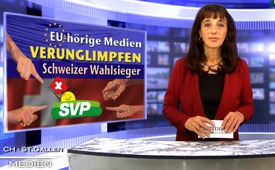 EU-hörige Medien verunglimpfen Schweizer Wahlsieger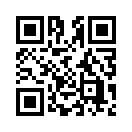 Den großen Wahlsieg der Schweizerischen Volkspartei (SVP) vom 18.10.2015 haben die EU-hörigen Leitmedien in Europa mit Argwohn zur Kenntnis genommen.Den großen Wahlsieg der Schweizerischen Volkspartei (SVP) vom 18.10.2015 haben die EU-hörigen Leitmedien in Europa mit Argwohn zur Kenntnis genommen. „Schweizer entscheiden sich aus Angst für Abschottung“, kommentierte „Die Welt“. Die „Süddeutsche Zeitung“ sieht „das politische Erfolgsmodell des Landes“ in Gefahr, obwohl die SVP eine der wenigen Parteien ist, die konsequent für die altbewährten Erfolgssäulen der Schweiz wie direkte Demokratie und Unabhängigkeit einsteht. Die SVP wehrt sich auch als einzige große Partei gegen einen schleichenden EU Beitritt der Schweiz durch einen sogenannten Rahmenvertrag, der eine automatische Übernahme von EU-Recht und weiteren nachteiligen Forderungen beinhaltet. Darum bezeichnet die SVP diesen Vertrag auch als einen Unterwerfungsvertrag, bei dem die Schweiz ihre Unabhängigkeit gänzlich verlieren würde. Offensichtlich haben sich die EU-hörigen Leitmedien, die die Schweiz noch so gerne als weiteren Zahlmeister, neben Deutschland, in der EU haben wollen, gerade auch deswegen einen anderen Wahlausgang gewünscht.von mhb.Quellen:Schweizerzeit Nr. 20, 23.10.2015, S.3
Basellandschaftliche Zeitung, 19.10.2015, S.10Das könnte Sie auch interessieren:---Kla.TV – Die anderen Nachrichten ... frei – unabhängig – unzensiert ...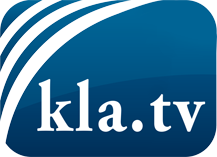 was die Medien nicht verschweigen sollten ...wenig Gehörtes vom Volk, für das Volk ...tägliche News ab 19:45 Uhr auf www.kla.tvDranbleiben lohnt sich!Kostenloses Abonnement mit wöchentlichen News per E-Mail erhalten Sie unter: www.kla.tv/aboSicherheitshinweis:Gegenstimmen werden leider immer weiter zensiert und unterdrückt. Solange wir nicht gemäß den Interessen und Ideologien der Systempresse berichten, müssen wir jederzeit damit rechnen, dass Vorwände gesucht werden, um Kla.TV zu sperren oder zu schaden.Vernetzen Sie sich darum heute noch internetunabhängig!
Klicken Sie hier: www.kla.tv/vernetzungLizenz:    Creative Commons-Lizenz mit Namensnennung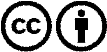 Verbreitung und Wiederaufbereitung ist mit Namensnennung erwünscht! Das Material darf jedoch nicht aus dem Kontext gerissen präsentiert werden. Mit öffentlichen Geldern (GEZ, Serafe, GIS, ...) finanzierte Institutionen ist die Verwendung ohne Rückfrage untersagt. Verstöße können strafrechtlich verfolgt werden.